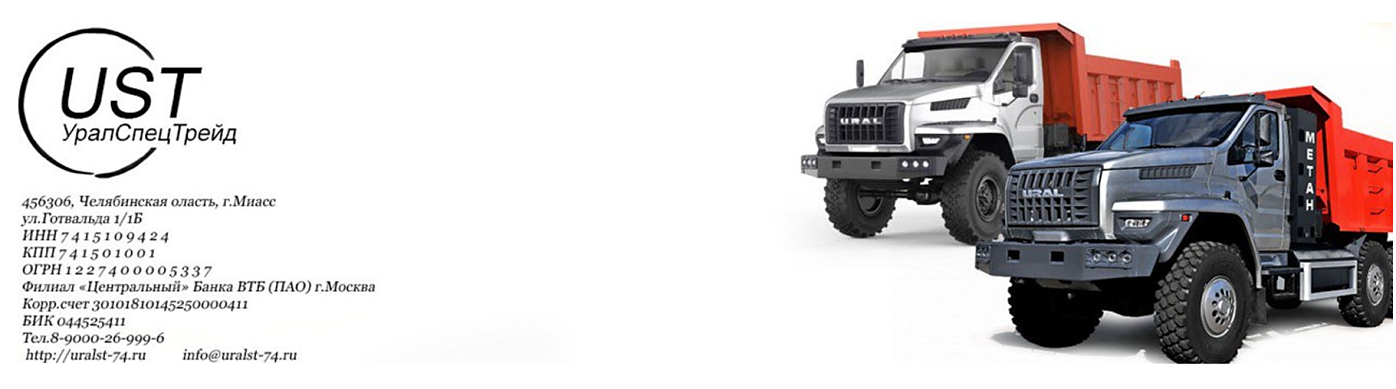 ПАСПОРТ ПРЕДПРИЯТИЯОбщество с ограниченной ответственностью		ООО «УралСпецТрейд»Финансовый директор 						Гончарова Н.А.Фирменное полное названиеОбщество с ограниченной ответственностьюООО «УралСпецТрейд»Сокращенное фирменное названиеООО «УСТ»Директор Лесникова Елена АлександровнаДействует на основанииУставаЛицо, уполномоченное подписывать договоры с контрагентами на основании доверенности Финансовый директор Гончарова Наталья Александровна (доверенность № 15 от 29.12.2023)Юридический и почтовый адрес456316, Челябинская область, г.о. Миасский, г. Миасс, ул. Инструментальщиков, д. 5А, кв. 71Фактический адрес456306, Челябинская область, г. Миасс, Готвальда 1/1БОсновной государственный регистрационный номер1227400005337Дата государственной регистрации в качестве юридического лица14 февраля 2022 годаОрган, осуществивший государственную регистрацию Межрайонная инспекция Федеральной налоговой службы № 23 по Челябинской областиИННКПП7415109424741501001Наименование и реквизиты банкаФилиал «Центральный» Банка ВТБ (ПАО)г.МоскваБИК 044525411Корр.счет30101810145250000411Расчетный счет40702810220200000466ОКВЭД45.19ОКПО 78328836ОКАТО 75442000000ОКТМО 75742000001ОКОГУ 4210014ОКФС 16ОКОПФ 12300Телефон8-800-101-26-57